17.3 ANEXO C05817ED_DEC RESPONSABLE (descargable) PROGRAMA DE FORMACIÓN DIRIGIDO A PERSONAS TRABAJADORAS PRIORITARIAMENTE OCUPADAS, PARA LA ADQUISICIÓN Y MEJORA DE COMPETENCIAS EN EL ÁMBITO DE LA TRANSFORMACIÓN Y LA ECONOMÍA DIGITAL (C058/17-ED) de Red.es DECLARACIÓN RESPONSABLE DEL DESTINATARIO FINAL DE LAS ACTUACIONES  [Nombre y apellidos del destinatario final] con NIF/NIE_______________________________________ O, en caso de ser menor de edad [Nombre y apellidos de la persona tutora o representante legal] con NIF/NIE [_____________________________], en nombre de [Nombre y apellidos de la persona destinataria final] con NIF/NIE [_____________________________] como su tutor/representante legal. DECLARA RESPONSABLEMENTE Que ha sido admitido para participar en el PROGRAMA DE FORMACIÓN DIRIGIDO A PERSONAS TRABAJADORAS PRIORITARIAMENTE OCUPADAS, PARA LA ADQUISICIÓN Y MEJORA DE COMPETENCIAS EN EL ÁMBITO DE LA TRANSFORMACIÓN Y LA ECONOMÍA DIGITAL (C058/17-ED) de Red.es y que se compromete a realizar las actuaciones vinculadas a dicho Programa desarrolladas por [entidad beneficiaria de la ayuda].Que el alumno conoce que:El programa en el que participa es objeto de cofinanciación con cargo al Fondo Social Europeo (FSE), en concreto el Programa Operativo de Empleo, Formación y Educación (POEFE).Está de acuerdo con las condiciones establecidas por el Fondo Social Europeo.No ha recibido otras ayudas públicas (de otros regímenes nacionales o de la Unión Europea) para la realización de la presente acción formativa.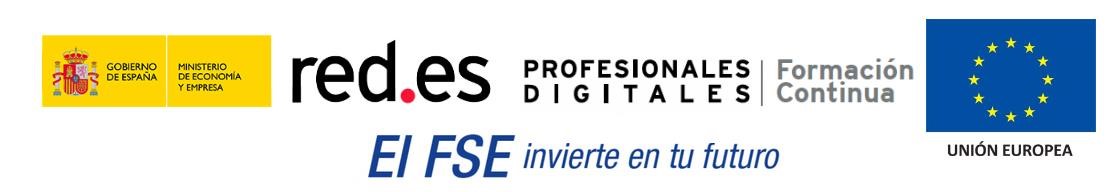 Que en el momento de comenzar el programa formativo el alumno se encuentra en alguna de las dos situaciones que siguen y que ha entregado la correspondiente documentación acreditativa:Profesionales en Activo: se ha justificado mediante la documentación acreditativa pertinente en el que se indique que, a fecha de comienzo del programa formativo, se encuentra en activo, tanto por cuenta propia como por cuenta ajena. Profesional en situación de desempleo: se ha justificado mediante el documento de inscripción en el Servicio Público de Empleo que indica que, a fecha de comienzo del programa formativo, se encuentra en búsqueda activa de empleo. Que autoriza a la entidad adjudicataria ANCCP con NIF G74357195 a comunicar a Red.es aquellos datos de carácter personal que resulten necesarios para la gestión, justificación y verificación del cumplimiento de los requisitos del programa. Que autoriza a Red.es a la consulta de oficio de sus datos de la Seguridad Social, así como a obtener y custodiar toda la documentación asociada a la formación, y cualquier otra información de índole personal necesaria para la correcta tramitación y justificación de la formación de la que es destinatario final.En ________________________ a fecha de _____________________________  	Firma de la persona participante:  	Firma de la persona tutora del participante: Programa de Formación dirigido a personas trabajadoras prioritariamente ocupadas, para la adquisición y mejora de competencias en el ámbito de la Transformación y de la Economía Digital C058/17-ED67 Programa de Formación dirigido a personas trabajadoras prioritariamente ocupadas, para la adquisición y mejora de competencias en el ámbito de la Transformación y de la Economía Digital C058/17-ED68 INFORMACIÓN BÁSICA SOBRE PROTECCIÓN DE DATOS En cumplimiento de los requisitos establecidos en el Pliego de Prescripciones Técnicas del “Programa de Formación dirigido a personas trabajadoras prioritariamente ocupadas, para la adquisición y mejora de competencias en el ámbito de la transformación y de la economía  d igital” (058/17-ED) de la entidad pública empresarial Red.es, las entidades adjudicatarias encargadas de desarrollar las actuaciones recogerán los datos mencionados anteriormente que serán incorporados y tratados en el fichero ANCCP. La finalidad de este fichero es la comunicación de los datos contenidos en el mismo a Red.es, de acuerdo con lo dispuesto en los reglamentos comunitarios, para posibilitar el seguimiento, evaluación, gestión financiera, verificación y auditoría de los programas financiados con el Fondo Social Europeo. El/la responsable de este fichero será ASOCIACIÓN NACIONAL DE CENTROS CON CERTIFICADOS DE PROFESIONALIDAD. La dirección donde el/la interesado/a podrá ejercer los derechos de acceso, rectificación, cancelación y oposición es CALLE POLICARPO HERRERO S/N 33006 OVIEDO. Los datos comunicados a Red.es serán incorporados y tratados en el fichero “Gestión de subvenciones Fondo Social Europeo (FSE)”, cuya finalidad es “Gestión de programas de ayudas y subvenciones del Fondo Social Europeo” y, más concretamente, dar cumplimiento a las obligaciones establecidas en los reglamentos comunitarios, en orden al seguimiento, evaluación, gestión financiera, verificación y auditoría de las operaciones financieras del Fondo Social Europeo (y cuya ficha de tratamiento puede encontrar en el siguiente enlace: https://www.red.es/redes/es/quienes-somos/proteccionde-datos-de-caracter-personal). Dichas obligaciones podrán implicar la cesión de los datos a los organismos públicos responsables de la gestión del Fondo Social Europeo tanto en la Administración General del Estado, como de la Unión Europea. La responsable de tratamiento de este fichero será la entidad pública empresarial Red.es M.P., que tratará los datos contenidos en el mismo de acuerdo a la Política de Privacidad y a la Instrucción del En cumplimiento con lo dispuesto en la Ley Orgánica 3/2018, de 5 de diciembre, de Protección de Datos Director General sobre el Procedimiento para el Ejercicio de los Derechos a la Protección de Datos de Carácter Personal, que pueden ser consultados en el siguiente enlace: https://www.red.es/redes/es/quienes-somos/proteccion-de-datos-de-caracter-personal. Podrá ejercer los derechos de acceso, Personales y garantía de los derechos digitales, la entidad pública empresarial Red.es, con domicilio en el rectificación, supresión y portabilidad de sus datos, y la limitación u oposición a su tratamiento, a través de la cumplimentación de un formulario Edificio Bronce, Plaza Manuel Gómez Moreno s/ndisponible en la sede electrónica de Red.es y dirigido al Responsable del Tratamiento (Red.es):  , 28020, Madrid, informa que los datos obtenidos https://sede.red.gob.es mediante la cumplimentaciTodo lo cual se informa en cumplimiento de las estipulaciones 	 contenidas en el artículo 13 del  Reglamento (UE) 2016/679 del Parlamento Europeo y 